Nasser Gym Important Dates and Closings3055 Old Shell Road Mobile, AL 36607(251) 479-9311nassergym.netInspire Dreams. Motivate Champions.NASSER GYM CALENDAR2019-2020 Gym Jam Dates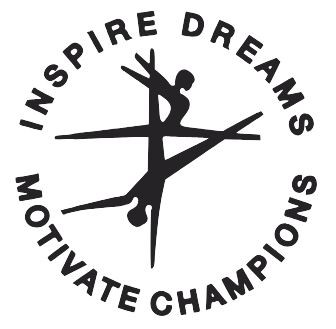 Important Dates and ClosingsMAKE UP DAYClosed: August 31 (Sat)No Make-up needed, 5 weeks in a monthClosed: September 1-2 (Sun-Mon) for Labor DaySept. 1-2: No Make-up needed, 5 weeks in a monthDress Up Week: October 21-30 (Mon-Wed) wear costumes(make sure costumes can be worn while doing gymnastics)Closed: October 31 (Thurs) for HalloweenOct 31: No Make-up needed, 5 weeks in a monthAzalea Classic: November 8-10 (Fri-Sun) Nasser Gymnastics is hosting our 3rd Annual Azalea Classic!SEC College Football Week: November 18-26 (Mon-Tues) wear your SEC clothes and compete in Penny WarsClosed: November 27-30 (Wed-Sat) for ThanksgivingNov. 8: Fri, August 30, 5 weeks in a monthNov. 9: Call to schedule a make-up classNov. 27: Wed, April 29, 5 weeks in a monthNov. 28: Thurs, April 30, 5 weeks in a monthNov. 29: No Make-up needed, 5 weeks in a monthNov. 30: No Make-up needed, 5 weeks in a monthClosed: December 23-31 (Mon-Tues) for ChristmasHoliday Camp: TBA on FacebookDec. 23: Call to schedule a make upDec. 24: Tues, October 29, 5 weeks in a monthDec. 25: Wed, October 30, 5 weeks in a monthDec. 26: Thurs, January 2, 5 weeks in a monthDec. 27: Fri, January 3, 5 weeks in a monthDec. 28: Sat, February 29, 5 weeks in a monthDec. 29-31: No Make-up needed, 5 weeks in a monthClosed: January 1 (Wed) for New Year’sNo Make-up needed, 5 weeks in a monthClosed: February 23-25 for Mardi GrasFeb. 24: Mon, March 30, 5 weeks in a monthFeb. 25: Tues, March 31, 5 weeks in a month April 25 (Sat): No Classes due to Spring FestApril 25: Call to schedule a make-up classClosed: May 22-25 (Fri-Mon) for Memorial DayMay 22-24: No Make-up needed, 5 weeks in a monthMay 25: Call to schedule a make-up classClosed: June 30 (Tues) for Fourth of JulyJune 30: No Make-up needed, 5 weeks in a monthClosed: July 1-4 (Wed-Sat) for Fourth of JulyJuly 1-3: No Make-ups needed, 5 weeks in a monthJuly 4: Call to schedule a make-up classAugust 2019August 2019August 2019August 2019August 2019August 2019August 2019August 2019August 2019August 2019August 2019 September 2019 September 2019 September 2019 September 2019 September 2019 September 2019 September 2019October 2019October 2019October 2019October 2019October 2019October 2019October 2019November 2019November 2019November 2019November 2019November 2019November 2019November 2019November 2019SMTWWTTFFSSSMTWTFSSMTWTFSSMTWTFS112233123456712345124567788991010891011121314678910111234567891112131414151516161717151617181920211314151617181910111213141516181920212122222323242422232425262728202122232425261718192021222325262728282929303031312930272829303124252627282930December 2019December 2019December 2019December 2019December 2019December 2019December 2019December 2019December 2019December 2019December 2019      January 2020      January 2020      January 2020      January 2020      January 2020      January 2020      January 2020    February 2020    February 2020    February 2020    February 2020    February 2020    February 2020    February 2020March 2020March 2020March 2020March 2020March 2020March 2020March 2020March 2020SMTTWWTTFFSSMTWTFSSMTWTFSSMTWTFS1233  4  4556671234112345678910101111121213131456789101123456788910111213141516171718181919202021121314151617189101112131415151617181920212223 24 24252526262727281920212223242516171819202122222324252627282930313126272829303123242526272829293031April 2020April 2020April 2020April 2020April 2020April 2020April 2020April 2020April 2020April 2020April 2020May 2020May 2020May 2020May 2020May 2020May 2020May 2020June 2020June 2020June 2020June 2020June 2020June 2020June 2020July 2020July 2020July 2020July 2020July 2020July 2020July 2020July 2020SMTWWTTFFSSSMTWTFSSMTWTFSSMTWTFS1122334412123456123456788991010111134567897891011121356789101112131415151616171718181011121314151614 151617181920121314151617181920212222232324242525171819202122232122232425262719 20212223242526272829293030242526 2728293028293026272829303131